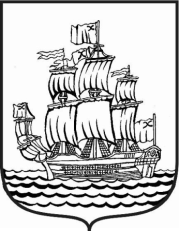 МУНИЦИПАЛЬНЫЙ СОВЕТМУНИЦИПАЛЬНОГО ОБРАЗОВАНИЯмуниципальный округ Адмиралтейский округ5 созыв_____________________________________________________________________________________РЕШЕНИЕ № 15Санкт - Петербург 					                                от 23 октября 2015 года                                                                                                                   протокол № 6Содержание: «О составе комиссии по соблюдению требований к служебному поведению муниципальных служащих Муниципального Совета муниципального образования муниципальный округ Адмиралтейский округ и урегулированию конфликта интересов»В соответствии с пунктом 6 Положения «О комиссии по соблюдению требований к служебному поведению муниципальных служащих Муниципального Совета муниципального образования муниципальный округ Адмиралтейский округ и урегулированию конфликта интересов» Муниципальный Совет муниципального образования муниципальный округ Адмиралтейский округ решил:Исключить из состава комиссии по соблюдению требований к служебному поведению муниципальных служащих Муниципального Совета муниципального образования муниципальный округ Адмиралтейский округ и урегулированию конфликта интересов (далее – Комиссия) Петрова Андрея Алексеевича.Назначить Пименова Дмитрия Петровича, специалиста первой категории Муниципального Совета МО Адмиралтейский округ, членом Комиссии. Разместить настоящее Решение на официальном сайте МО Адмиралтейский округ в сети «Интернет» - www.admiralokrug.ru.Настоящее решение вступает в силу со дня его подписания.Контроль за исполнением настоящего Решения возложить на Главу МО Адмиралтейский округ. Глава МО Адмиралтейский округ                                                                        Е.П. Барканов